First-Time FreshmenFriday, June 21 | Saturday, June 22 | Friday, July 26 | Saturday, July 27 1:00- 1:30 p.m. 		Welcome/ Check-in			Bannister Glasshouse		Receive Orientation Packet and Schedule. 1:30- 2:15 p.m.		Parent Session- Nesting			Bannister Glasshouse		Parent Support and Fun1:30- 2:15 p.m.		Orientation Groups			Bannister Glasshouse		Group Activities2:15- 2:30 p.m.		Break 					Bannister Glasshouse		Time to Stretch!		Break Out Sessions	Eagle Aid				Hoke Auditorium				Financial Aid & Payments Questions			Eagle Support				Dobbs DNA					Meet Student Support Staff 	Life as an Eagle				Bannister Glasshouse				Learn from Your Peers about Being a Soaring Eagle	Class Registration				Hill Freeman Library Computer Lab		Register for Fall Classes5:30- 6:30pm					Hill Freeman Library		*During this time, you will have the opportunity to meet with all of Reinhardt’s elite Faculty and Staff and their departments. This will be your time to ask any clarifying questions and to receive any resources to be sure that you are prepared for your upcoming school year. Academic Support ServicesCenter for Student SuccessAcademic DeansPublic SafetyStudent Health CenterHousing and Residential EducationFinancial Aid & Business RegistrarInformation TechnologyDining ServicesFlight ReadyPrevention & AwarenessStudent Activities & TraditionsCampus Engagement & Recreation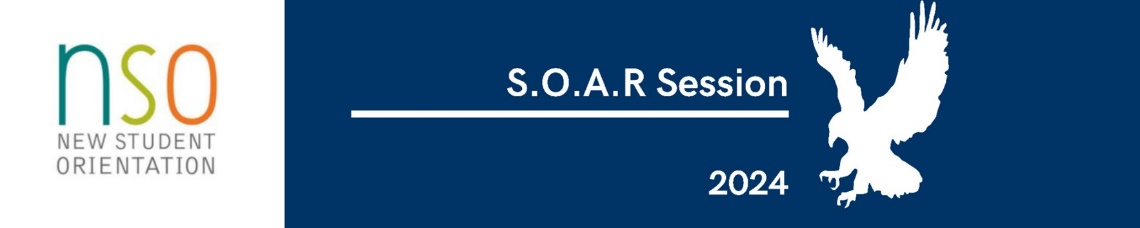 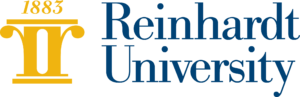 	Time	SessionLocationDescriptionTime Group AGroup BGroup CGroup D2:30- 3:00pmEagle AidEagle SupportLife as an EagleClass Registration3:15- 3:45pmEagle SupportLife as an EagleClass RegistrationEagle Aid4:00-4:30pmLife as an EagleClass RegistrationEagle AidEagle Support4:45- 5:15pmClass RegistrationEagle AidEagle SupportLife as an Eagle 		Eagle Prep